国际专利分类专门联盟(IPC联盟)IPC修订工作组第三十四届会议2015年11月2日至6日，日内瓦经修订的议程草案秘书处编拟.	会议开幕.	通过议程见本文件。.	五局合作第一工作组——分类工作组第13次会议的报告由美国专利商标局代表五局进行口头报告。.	涉及机械领域的IPC修订项目
参见项目：C 472、C 476、C 477、C 478、C 479、C 482、C 484、C 485、F 025、F 036、F 038、F 041、F 042、F 056和F 060。.	涉及电学领域的IPC修订项目
参见项目：C 474、F 008、F 023、F 032、F 033、F 035、F 043、F 044、F 045和F 062。.	涉及化学领域的IPC修订项目
参见项目：C 469、C 471、C 480、C 481、C 483、F 026、F 027、F 030、F 034、F 040和F 057。.	涉及机械领域的IPC分类定义项目
参见项目：D 271、D 305、D 306、D 307、D 308和D 309。.	涉及化学领域的IPC分类定义项目
参见项目：D 228。.	涉及机械领域的IPC维护项目
参见项目：M 611、M 614、M 751和M 757。.	涉及电学领域的IPC维护项目
参见项目：M 613、M 755和M 756。.	涉及化学领域的IPC维护项目
参见项目：M 612。.	IPC信息技术支持的最新信息
由国际局介绍。.	工作组下届会议.	会议闭幕开幕会议将于2015年11月2日(星期一)上午10时在WIPO总部举行，地址：34、chemin des Colombettes, Geneva。[文件完]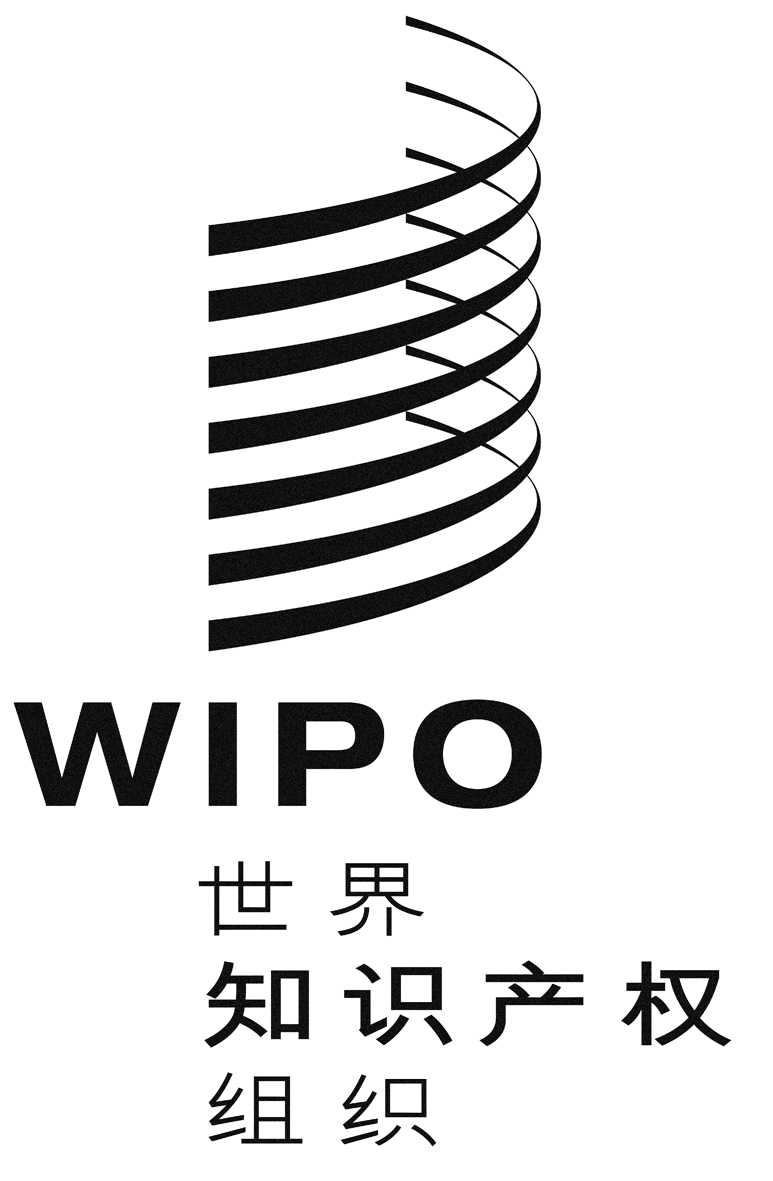 CIPC/WG/34/1 PROV.2IPC/WG/34/1 PROV.2IPC/WG/34/1 PROV.2原 文：英文原 文：英文原 文：英文日 期：2015年10月20日  日 期：2015年10月20日  日 期：2015年10月20日  